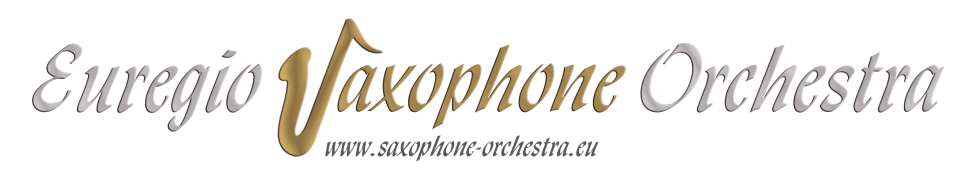 Inschrijvingsformulier - Seizoen 2016 (kosteloze deelname)Gelieve als e-mail > info@saxophone-orchestra.eu, per fax > +32 (0)87 851016 of per post > Aachener Straße 31, B-4700 Eupen terugsturen.Welk saxofoon speelt u? (aankruisen/markeren a.u.b., meerdere keuzes mogelijk) 	Sopranino 	Sopraan  	Alt 	Tenor 	Bariton 	Bass 	Contrabass Hoe lang speelt u al saxofoon? (aantal jaren)    Hoe zou u uw muzikaal niveau beschrijven?    Speelt u mee in een ensemble/orkest? (aankruisen/markeren a.u.b.)    Ja 	Neen  Als ja, in welke muziekgroep?    Welke muziek speelt u liefst?    Welke verwachtingen en wensen heeft u in verband met het project „Euregio Saxophone Orchestra“?DeelnamevoorwaardenJe bent afkomstig uit één van de regio's van de Euregio Maas-Rijn (Duitstalige Gemeenschap van België, Provincie Luik, Provincie Limburg België, Regio Aachen, Provincie Limburg Nederland) of uit het grensgebied van de Euregio Maas-Rijn (bijv. Luxemburg)Je bent minstens 18 jaar jongJe speelt al een langere tijd en regelmatig enthousiast saxofoonJe hebt zin om nieuwe mensen uit de Euregio te leren kennen en samen met hen dit grensoverschrijdende saxofoonproject te ontwikkelen en voort te zetten Je verklaart jij bereid minstens gedurende één seizoen ( = één jaar) voor het orkest in te staani	www.saxophone-orchestra.euNaam: Voornaam: Leeftijd: Straat + Nr.: Straat + Nr.: Straat + Nr.: Postcode: Plaats: Land: Tel.: Fax: E-mail: E-mail: E-mail: 